МИНИСТЕРСТВО ПРИРОДНЫХ РЕСУРСОВ И ЭКОЛОГИИ ОМСКОЙ ОБЛАСТИ(МИНПРИРОДЫ ОМСКОЙ ОБЛАСТИ)ПРИКАЗот 17 мая 2022 г. N 40ОБ УТВЕРЖДЕНИИ АДМИНИСТРАТИВНОГО РЕГЛАМЕНТАПО ПРЕДОСТАВЛЕНИЮ ГОСУДАРСТВЕННОЙ УСЛУГИ "ПРЕДОСТАВЛЕНИЕСУБСИДИЙ ИЗ ОБЛАСТНОГО БЮДЖЕТА СОЦИАЛЬНО ОРИЕНТИРОВАННЫМНЕКОММЕРЧЕСКИМ ОРГАНИЗАЦИЯМ, НЕ ЯВЛЯЮЩИМСЯ ГОСУДАРСТВЕННЫМИ(МУНИЦИПАЛЬНЫМИ) УЧРЕЖДЕНИЯМИ, ОСУЩЕСТВЛЯЮЩИМ ДЕЯТЕЛЬНОСТЬВ СФЕРЕ ОХРАНЫ ОКРУЖАЮЩЕЙ СРЕДЫ"Руководствуясь статьями 6, 12 Федерального закона "Об организации предоставления государственных и муниципальных услуг", постановлением Правительства Омской области от 24 ноября 2010 года N 229-п "О разработке, утверждении (принятии) административных регламентов", приказываю:Утвердить Административный регламент по предоставлению государственной услуги "Предоставление субсидий из областного бюджета социально ориентированным некоммерческим организациям, не являющимся государственными (муниципальными) учреждениями, осуществляющим деятельность в сфере охраны окружающей среды" согласно приложению к настоящему приказу.МинистрИ.А.ЛобовПриложениек приказу Министерства природныхресурсов и экологии Омской областиот 17 мая 2022 г. N 40АДМИНИСТРАТИВНЫЙ РЕГЛАМЕНТпредоставления государственной услуги "Предоставлениесубсидий из областного бюджета социально ориентированнымнекоммерческим организациям, не являющимся государственными(муниципальными) учреждениями, осуществляющим деятельностьв сфере охраны окружающей среды"Раздел I. ОБЩИЕ ПОЛОЖЕНИЯПодраздел 1. Предмет регулирования настоящегоадминистративного регламента1. Административный регламент предоставления государственной услуги "Предоставление субсидий из областного бюджета социально ориентированным некоммерческим организациям, не являющимся государственными (муниципальными) учреждениями, осуществляющим деятельность в сфере охраны окружающей среды" (далее - Административный регламент) разработан в целях повышения качества и доступности предоставления государственной услуги "Предоставление субсидий из областного бюджета социально ориентированным некоммерческим организациям, не являющимся государственными (муниципальными) учреждениями, осуществляющим деятельность в сфере охраны окружающей среды" (далее - государственная услуга), упорядочения административных процедур, устранения избыточных административных процедур при предоставлении государственной услуги.2. Административный регламент определяет сроки и последовательность действий (административных процедур) Министерства природных ресурсов и экологии Омской области (далее - Министерство), порядок взаимодействия между его структурными подразделениями и должностными лицами, а также их взаимодействия с получателями государственной услуги, при осуществлении полномочий по предоставлению субсидий из областного бюджета социально ориентированным некоммерческим организациям, не являющимся государственными (муниципальными) учреждениями, осуществляющим деятельность в сфере охраны окружающей среды (далее - субсидий).Подраздел 2. Круг заявителей при предоставлениигосударственной услуги3. Заявителями на предоставление государственной услуги (далее - заявитель) являются социально ориентированные некоммерческие организации, не являющиеся государственными (муниципальными) учреждениями, осуществляющие на территории Омской области деятельность в сфере охраны окружающей среды.От имени заявителя могут выступать лица, действующие в соответствии с учредительными документами юридического лица без доверенности, а также представители в силу полномочий, основанных на доверенности, выданной на представление интересов заявителя в Министерстве, связанных с получением субсидий.Подраздел 3. Требования к порядку информированияо предоставлении государственной услуги4. На официальном сайте Министерства (www.mpr.omskportal.ru) (далее - официальный сайт Министерства) в информационно-телекоммуникационной сети "Интернет" (далее - сеть Интернет), в федеральной государственной информационной системе "Единый портал государственных и муниципальных услуг (функций)" (http://www.gosuslugi.ru) (далее - Единый портал государственных и муниципальных услуг), в государственной информационной системе Омской области "Портал государственных и муниципальных услуг Омской области" (http://pgu.omskportal.ru) (далее - Портал), на информационных стендах в помещении Министерства размещаются:1) справочная информация о месте нахождения и графике работы Министерства, справочные телефоны отдела государственной экологической экспертизы, особо охраняемых природных территорий и экологического просвещения Министерства (далее - отдел), адрес официального сайта Министерства в сети Интернет, а также электронной почты и (или) формы обратной связи Министерства в сети Интернет;2) текст Административного регламента;3) перечень нормативных правовых актов, регулирующих предоставление государственной услуги;4) форма предложения (заявки) участника отбора на предоставление субсидии из областного бюджета социально ориентированным некоммерческим организациям, не являющимся государственными (муниципальными) учреждениями, осуществляющим деятельность в сфере охраны окружающей среды (далее - заявление), утвержденная приказом Министерства от 30 марта 2015 года N 15 "О мерах по реализации постановления Правительства Омской области от 11 марта 2015 года N 52-п и признании утратившими силу отдельных приказов Министерства природных ресурсов и экологии Омской области" (далее - Приказ N 15).5. Информация по вопросам предоставления государственной услуги может быть получена непосредственно в Министерстве, по телефону, почте, в том числе электронной почте по адресу: post@mpr.omskportal.ru, посредством размещения на информационных стендах в Министерстве, на официальном сайте Министерства в разделе государственные услуги, а также с использованием Единого портала или Портала Омской области.Сведения о ходе предоставления государственной услуги могут быть получены непосредственно в Министерстве по телефону, почте, в том числе электронной почте, на Портале Омской области.6. При ответах на телефонные звонки или устные обращения граждан должностные лица Министерства, ответственные за предоставление информации о государственной услуге, подробно и в вежливой (корректной) форме консультируют обратившихся по интересующим их вопросам.При невозможности, принявшего звонок, самостоятельно ответить на поставленные вопросы, телефонный звонок должен быть переадресован (переведен) на другое должностное лицо Министерства, или обратившемуся должен быть сообщен телефонный номер, по которому можно получить необходимую информацию.7. В случае если подготовка ответа требует продолжительного времени, должностное лицо, осуществляющее устное информирование, предлагает заявителю направить в Министерство письменное обращение по данному вопросу либо назначает другое удобное время для устного информирования.8. Ответ на письменное обращение дается Министерством в порядке, установленном Федеральным законом "О порядке рассмотрения обращений граждан Российской Федерации".Раздел II. СТАНДАРТ ПРЕДОСТАВЛЕНИЯ ГОСУДАРСТВЕННОЙ УСЛУГИПодраздел 1. Наименование государственной услуги9. Наименование государственной услуги - "Предоставление субсидий из областного бюджета социально ориентированным некоммерческим организациям, не являющимся государственными (муниципальными) учреждениями, осуществляющим деятельность в сфере охраны окружающей среды".Подраздел 2. Наименование органа, предоставляющегогосударственную услугу10. Предоставление государственной услуги осуществляется Министерством.Ответственным за организацию и предоставление государственной услуги в Министерстве является начальник отдела государственной экологической экспертизы, особо охраняемых природных территорий и экологического просвещения Министерства.11. При предоставлении государственной услуги Министерство осуществляет взаимодействие с органами исполнительной власти Омской области (Главное управление ветеринарии Омской области, Главное управление государственного строительного надзора и государственной экспертизы Омской области, Государственная инспекция по надзору за техническим состоянием самоходных машин и других видов техники при Министерстве сельского хозяйства и продовольствия Омской области, Главное государственно-правовое управление Омской области, Министерство образования Омской области, Министерство труда и социального развития Омской области, Министерство экономики Омской области, Министерство региональной политики и массовых коммуникаций Омской области, Министерство культуры Омской области, Министерство по делам молодежи, физической культуры и спорта Омской области, Министерство финансов Омской области, Министерство строительства, транспорта и дорожного хозяйства Омской области, Министерство промышленности, связи, цифрового и научно-технического развития Омской области, Министерство энергетики и жилищно-коммунального комплекса Омской области, Министерство региональной безопасности Омской области, Региональная энергетическая комиссия Омской области, Управление федеральной налоговой службы по Омской области).12. Запрещается требовать от заявителя осуществления действий, в том числе согласований, необходимых для получения государственной услуги и связанных с обращением в иные органы и организации, за исключением получения услуг, включенных в перечень услуг, которые являются необходимыми и обязательными для предоставления и предоставляются организациям, участвующим в предоставлении государственных услуг, в отношении услуг, оказываемых в целях предоставления органами исполнительной власти Омской области государственных услуг, утвержденный Указом Губернатора Омской области от 9 августа 2011 года N 81 "Об утверждении перечня услуг, которые являются необходимыми и обязательными для предоставления и предоставляются организациями, участвующими в предоставлении государственных услуг, в отношении услуг, оказываемых в целях предоставления органами исполнительной власти Омской области государственных услуг".Подраздел 3. Результат предоставления государственной услуги13. Результатом предоставления государственной услуги является предоставление субсидии или отказ в предоставлении субсидии.Подраздел 4. Срок предоставления государственной услуги14. Государственная услуга предоставляется без предварительной записи.Сроки приема документов на получение субсидии устанавливаются распоряжением Министерства, информация о начале приема документов публикуется на едином портале и официальном сайте Министерства (www.mpr.omskportal.ru) в срок не позднее следующего рабочего дня со дня принятия распоряжения Министерства.15. Государственная услуга предоставляется в течение 30 рабочих дней со дня окончания приема заявлений о предоставлении субсидий.16. Перечисление субсидии осуществляется Министерством на расчетный или корреспондентский счет, указанный заявителем, открытый в учреждениях Центрального банка Российской Федерации или кредитных организациях (далее - счет в банке) в течение 10 рабочих дней со дня принятия решения о предоставлении субсидии заявителю.17. Приостановление предоставления государственной услуги законодательством не предусмотрено.Подраздел 5. Правовые основания для предоставлениягосударственной услуги18. Перечень нормативных правовых актов, регулирующих предоставление государственной услуги (с указанием их реквизитов и источников официального опубликования), размещается и актуализируется на официальном сайте Министерства в сети Интернет, Едином портале государственных и муниципальных услуг, Портале.Подраздел 6. Исчерпывающий перечень документов, необходимыхв соответствии с нормативными правовыми актамидля предоставления государственной услуги и услуг, которыеявляются необходимыми и обязательными для предоставлениягосударственной услуги, подлежащих предоставлениюзаявителем, способы их получения заявителем, в том числев электронной форме, порядок их представления19. Для получения субсидий заявители в установленный срок направляют в Министерство заявление, по форме утвержденной Приказом N 15, а также заверенные подписью и печатью (при наличии) заявителя следующие документы:1) копию устава некоммерческой организации;2) смету расходов на осуществление в текущем финансовом году мероприятия по форме, утвержденной Приказом N 15, с приложением расчета планируемых расходов на осуществление мероприятия по источникам финансирования, в том числе за счет собственных средств некоммерческой организации в размере не менее 5 процентов от сметы расходов;3) пояснительную записку, включающую сведения о мероприятии с указанием цели его проведения (осуществление экологического просвещения населения Омской области посредством распространения знаний об экологической безопасности, информации о состоянии окружающей среды и об использовании природных ресурсов; восстановление и сохранение природной среды на территории Омской области; обеспечение экологической безопасности на территории Омской области), содержания мероприятия и его актуальности, ожидаемых результатов;4) согласие на публикацию (размещение) в информационно-телекоммуникационной сети "Интернет" информации о заявителе, о подаваемом заявителем заявлении, иной информации о заявителе, связанной с соответствующим отбором, оформляется вместе с заявлением о предоставлении субсидии.В целях установления соответствия заявителя требованиям, Министерство самостоятельно запрашивает указанные сведения (об отсутствии неисполненной обязанности по уплате налогов, сборов, страховых взносов, пеней, штрафов, процентов, подлежащих уплате в соответствии с законодательством Российской Федерации о налогах и сборах; отсутствие просроченной задолженности по возврату в областной бюджет субсидий, бюджетных инвестиций, предоставленных в том числе в соответствии с иными правовыми актами Омской области, и иной просроченной (неурегулированной) задолженности по денежным обязательствам перед Омской областью; заявители не должны являться иностранными юридическими лицами, а также российскими юридическими лицами, в уставном (складочном) капитале которых доля участия иностранных юридических лиц, местом регистрации которых является государство или территория, включенные в утвержденный Министерством финансов Российской Федерации перечень государств и территорий, предоставляющих льготный налоговый режим налогообложения и (или) не предусматривающих раскрытия и предоставления информации при проведении финансовых операций (офшорные зоны), в совокупности превышает 50 процентов; неполучение средств из областного бюджета в соответствии с иными нормативными правовыми актами Омской области на цель, предусмотренную пунктом подпунктом 3 пункта 19 Административного регламента; заявители не должны находиться в процессе реорганизации (за исключением реорганизации в форме присоединения к юридическому лицу, являющемуся заявителем, другого юридического лица), ликвидации, в отношении их не введена процедура банкротства, их деятельность не приостановлена в порядке, предусмотренном законодательством Российской Федерации) посредством осуществления межведомственного информационного взаимодействия.Заявитель вправе по собственной инициативе вместе с документами для получения субсидий представить документы, подтверждающие его соответствие требованиям:- об отсутствии неисполненной обязанности по уплате налогов, сборов, страховых взносов, пеней, штрафов, процентов, подлежащих уплате в соответствии с законодательством Российской Федерации о налогах и сборах;- о не проведении процедуры реорганизации (за исключением реорганизации в форме присоединения к юридическому лицу, являющемуся заявителем, другого юридического лица), ликвидации, а также в отношении их не введена процедура банкротства, их деятельность не приостановлена в порядке, предусмотренном законодательством Российской Федерации.20. Получение документов, указанных в подпункте 2, 4 пункта 19 настоящего Административного регламента, в том числе в электронной форме, осуществляется в Министерстве или с использованием справочных правовых систем "КонсультантПлюс", "Гарант", а также с помощью "Официального интернет-портала правовой информации" (www.parvo.gov.ru).21. Документы, указанные в пункте 19 настоящего Административного регламента, заявитель вправе представить:- лично в Минприроды Омской области;- посредством почтовой связи на бумажном носителе;- по электронной почте;- посредством единого портала и (или) Портала.22. Заявитель вправе по собственной инициативе в любое время до начала проведения отбора отозвать свое заявление путем направления в Министерство уведомления. Уведомление может быть направлено в форме электронного документа, подписанного электронной подписью в соответствии с федеральным законодательством, или на бумажном носителе.В случае получения заявления на бумажном носителе Министерство на основании полученного уведомления об отзыве заявления в течение 5 рабочих дней возвращает заявителю заявление с приложенными документами по адресу, указанному в уведомлении.Отозвав свое заявление, заявитель не утрачивает права подать повторно новое заявление на участие в отборе в срок до времени окончания приема заявлений.Внесение изменений в заявление осуществляется путем отзыва ранее поданного заявления и направления нового заявления.Подраздел 7. Исчерпывающий перечень документов, необходимыхв соответствии с нормативными правовыми актамидля предоставления государственной услуги, которые находятсяв распоряжении органов исполнительной власти Омской области,органов местного самоуправления Омской области и иныхорганов, участвующих в предоставлении государственнойуслуги, и которые заявитель вправе представить, а такжеспособы их получения заявителем, в том числе в электроннойформе, порядок их представления23. При обращении заявителя за предоставлением государственной услуги Министерство с использованием Системы межведомственного электронного взаимодействия (далее - СМЭВ) запрашивает следующие документы, если они не представлены заявителем:1) в ФНС России сведения о наличии (отсутствии) у заявителя неисполненной обязанности по уплате налогов, сборов, страховых взносов, пеней, штрафов, процентов, подлежащих уплате в соответствии с законодательством Российской Федерации о налогах и сборах, а также сведения, подтверждающие, что заявитель не находится в процессе реорганизации (за исключением реорганизации в форме присоединения к юридическому лицу, являющемуся заявителем, другого юридического лица), ликвидации, в отношении их не введена процедура банкротства, их деятельность не приостановлена в порядке, предусмотренном законодательством Российской Федерации, информацию о том, что заявитель является (не является) иностранным юридическим лицом, а также российским юридическим лицом, в уставном (складочном) капитале которых доля участия иностранных юридических лиц, местом регистрации которых является государство или территория, включенные в утвержденный Министерством финансов Российской Федерации перечень государств и территорий, предоставляющих льготный налоговый режим налогообложения и (или) не предусматривающих раскрытия и предоставления информации при проведении финансовых операций (офшорные зоны), в совокупности превышает 50 процентов;2) в органах исполнительной власти Омской области, указанных в пункте 11 Административного регламента, сведения о наличии (отсутствие) просроченной задолженности по возврату в областной бюджет субсидий, бюджетных инвестиций, предоставленных в том числе в соответствии с иными правовыми актами Омской области, и иной просроченной (неурегулированной) задолженности по денежным обязательствам перед Омской областью, а также сведения о неполучение средств из областного бюджета в соответствии с иными нормативными правовыми актами Омской области на цель, предусмотренную пунктом 2 Порядка предоставления субсидий.24. Документы, предусмотренные пунктом 19 Административного регламента, заявитель вправе представить самостоятельно, получив их в следующем порядке.В ФНС России:1) сведения о наличии (отсутствии) у заявителя неисполненной обязанности по уплате налогов, сборов, страховых взносов, пеней, штрафов, процентов, подлежащих уплате в соответствии с законодательством Российской Федерации о налогах и сборах;2) сведения, подтверждающие, что заявитель не находится в процессе реорганизации (за исключением реорганизации в форме присоединения к юридическому лицу, являющемуся заявителем, другого юридического лица), ликвидации, в отношении их не введена процедура банкротства, их деятельность не приостановлена в порядке, предусмотренном законодательством Российской Федерации;3) сведения о наличии (отсутствии) у заявителя неисполненной обязанности по уплате налогов, сборов, страховых взносов, пеней, штрафов, процентов, подлежащих уплате в соответствии с законодательством Российской Федерации о налогах и сборах, а также сведения, подтверждающие, что заявитель не находится в процессе реорганизации (за исключением реорганизации в форме присоединения к юридическому лицу, являющемуся заявителем, другого юридического лица), ликвидации, в отношении их не введена процедура банкротства, их деятельность не приостановлена в порядке, предусмотренном законодательством Российской Федерации, информацию о том, что заявитель является (не является) иностранным юридическим лицом, а также российским юридическим лицом, в уставном (складочном) капитале которых доля участия иностранных юридических лиц, местом регистрации которых является государство или территория, включенные в утвержденный Министерством финансов Российской Федерации перечень государств и территорий, предоставляющих льготный налоговый режим налогообложения и (или) не предусматривающих раскрытия и предоставления информации при проведении финансовых операций (офшорные зоны), в совокупности превышает 50 процентов.Документы, указанные в пункте 22 Административного регламента, предоставляются заявителем в порядке, установленном пунктом 20 Административного регламента.Подраздел 8. Указание на запрет требования от заявителя25. Запрещается требовать от заявителя:1) представления документов и информации или осуществления действий, представление или осуществление которых не предусмотрено нормативными правовыми актами, регулирующими отношения, возникающие в связи с предоставлением государственной услуги;2) представления документов и информации, которые в соответствии с нормативными правовыми актами находятся в распоряжении Министерства, иных органов государственной власти, органов местного самоуправления Омской области и (или) подведомственных органам государственной власти и органам местного самоуправления Омской области организаций, участвующих в предоставлении государственных услуг (за исключением документов, указанных в части 6 статьи 7 Федерального закона "Об организации предоставления государственных и муниципальных услуг" (далее - Закон N 210-ФЗ), в соответствии с федеральным и областным законодательством;3) представления документов и информации, отсутствие и (или) недостоверность которых не указывались при первоначальном отказе в приеме документов, необходимых для предоставления государственной услуги, либо в предоставлении государственной услуги (за исключением случаев, указанных в подпунктах "а" - "г" пункта 4 части 1 статьи 7 Закона N 210-ФЗ");4) предоставления на бумажном носителе документов и информации, электронные образы которых ранее были заверены в соответствии с пунктом 7.2 части 1 статьи 16 Закона N 210-ФЗ, за исключением случаев, если нанесение отметок на такие документы либо их изъятие является необходимым условием предоставления государственной услуги, и иных случаев, установленных федеральными законами.Подраздел 9. Исчерпывающий перечень оснований для отказав приеме документов, необходимых для предоставлениягосударственной услуги26. Отказ в приеме документов, необходимых для предоставления государственной услуги, не предусмотрен.Подраздел 10. Исчерпывающий перечень основанийдля приостановления или отказа в предоставлениигосударственной услуги27. Основания для приостановления предоставления государственной услуги не предусмотрены.28. Основаниями для отказа в предоставлении государственной услуги являются:1) несоответствие представленных заявителем документов требованиям, определенным в пункте 19 Административного регламента, или непредставление (представление не в полном объеме) указанных документов, за исключением непредставления документов;2) установление факта недостоверности представленной заявителем информации;3) несоответствие заявителя требованиям, предусмотренным Порядком предоставления субсидий;4) незаключение с Министерством соглашения о предоставлении субсидии (далее - Соглашение);5) подача участником отбора предложения (заявки) после даты и (или) времени, определенных для подачи предложений (заявок).Подраздел 11. Перечень услуг, которые являются необходимымии обязательными для предоставления государственной услуги,в том числе сведения о документе (документах), выдаваемом(выдаваемых) организациями и уполномоченными в соответствиис законодательством Российской Федерации экспертами,участвующими в предоставлении государственной услуги29. Данный вид государственной услуги не предусмотрен.Подраздел 12. Размер платы, взимаемой с заявителяпри предоставлении государственной услуги, и способы еевзимания в случаях, предусмотренных федеральным и областнымзаконодательством30. Предоставление государственной услуги осуществляется бесплатно.Подраздел 13. Основание взимания платы за предоставлениеуслуг, которые являются необходимыми и обязательнымидля предоставления государственной услуги31. Размер платы за выдачу документа, подтверждающего наличие счета в банке, определяется организацией, предоставляющей услугу.Подраздел 14. Максимальный срок ожидания в очередипри подаче запроса о предоставлении государственной услугии при получении результата предоставления государственнойуслуги32. Максимальный срок ожидания в очереди при подаче заявления и прилагаемых документов - 15 минут.33. Выдача результата предоставления государственной услуги на личном приеме законодательством не предусмотрена.Подраздел 15. Срок регистрации заявления, в том числев электронной форме34. Регистрация заявления осуществляется специалистом отдела материально-технического и информационного обеспечения департамента финансового, правового и организационно-кадрового обеспечения Министерства.35. Срок регистрации заявления отделом материально-технического и информационного обеспечения департамента финансового, правового и организационно-кадрового обеспечения Министерства при подаче заявления на бумажном носителе с приложением к нему документов лично или посредством почтовой связи либо в форме электронных документов - в течение 1 рабочего дня с момента поступления заявления и прилагаемых документов в Министерство.Подраздел 16. Требования к помещениям, в которыхпредоставляется государственная услуга36. Государственная услуга предоставляется по адресу: 644001, г. Омск, ул. Куйбышева, д. 63.Вход в здание обозначен соответствующей табличкой с указанием полного наименования Министерства.В Министерстве обеспечивается:1) осуществление приема заявителей в специально выделенных для этих целей помещениях;2) соответствие помещений Министерства санитарно-эпидемиологическим правилам и нормативам, а также правилам противопожарной безопасности;3) беспрепятственный доступ к месту предоставления государственной услуги для маломобильных групп граждан (вход в помещение оборудуется пандусом, расширенным проходом, позволяющими обеспечить беспрепятственный доступ маломобильных групп граждан, включая инвалидов, использующих кресла-коляски и собак-проводников).37. Помещения, предназначенные для предоставления государственной услуги, обозначаются соответствующими табличками с указанием номера кабинета, названия соответствующего подразделения, фамилии, имени, отчества, наименования должности ответственного лица Министерства.Помещения, предназначенные для предоставления государственной услуги, оборудованы информационными стендами, стульями и столами (стойками) для обеспечения возможности оформления документов, обеспечиваются бланками заявлений и канцелярскими принадлежностями.38. Информационные стенды с организационно-распорядительной информацией размещаются на доступных для просмотра заявителями площадях. Тексты информационных материалов печатаются удобным для чтения шрифтом (размер шрифта не менее 14 пунктов), без исправлений, наиболее важные места выделяются другим шрифтом.Информация на стенде должна содержать сведения, указанные в пункте 4 настоящего Административного регламента.39. Дополнительные требования к размещению и оформлению помещений, размещению и оформлению визуальной, текстовой и мультимедийной информации не предъявляются.Подраздел 17. Показатели доступности и качествагосударственной услуги40. Показателем доступности государственной услуги является доля заявителей, удовлетворенных качеством информации о порядке предоставления государственной услуги (показатель определяется как отношение числа заявителей, удовлетворенных качеством информации о порядке предоставления государственной услуги, к количеству заявителей, которым предоставлялась государственная услуга).Заявителю обеспечивается возможность получения информации о порядке предоставления государственной услуги на Портале Омской области, Едином портале, а также на официальном сайте Министерства.41. Информация о ходе предоставления государственной услуги предоставляется заявителю по его запросу, направленному, в том числе с использованием информационно-телекоммуникационных технологий, на адрес электронной почты Министерства.42. Показателями качества предоставления государственной услуги являются:1) соблюдение сроков осуществления административных процедур, предусмотренных настоящим Административным регламентом;2) количество обоснованных жалоб получателя государственной услуги при предоставлении государственной услуги в соответствии с настоящим Административным регламентом.43. Количество взаимодействий заявителя с должностными лицами при предоставлении государственной услуги ограничено двумя взаимодействиями:1) в момент подачи заявления (максимальный срок выполнения настоящего административного действия - 15 минут);2) в момент подписания Соглашения (максимальный срок выполнения настоящего административного действия - 1 час).44. Получение государственной услуги в бюджетных учреждениях Омской области - многофункциональных центрах предоставления государственных и муниципальных услуг (далее - МФЦ), в том числе в соответствии со статьей 15.1 Закона N 210-ФЗ, и по экстерриториальному принципу не предусмотрено.Подраздел 18. Иные требования, в том числе учитывающиеособенности предоставления государственной услугив электронной форме45. При предоставлении государственной услуги в электронной форме заявителю обеспечивается возможность с использованием Единого портала или Портала Омской области, интернет-сайта Министерства возможность:1) получения информации о порядке и сроках предоставления государственной услуги;2) прием и регистрация заявления и иных документов, необходимых для предоставления государственной услуги;3) отзыв и возврат заявления;4) формирование заявления.При формировании заявления обеспечивается:1) возможность копирования и сохранения заявления и иных документов, необходимых для предоставления услуги;2) возможность печати на бумажном носителе копии электронной формы заявления;3) сохранение ранее введенных в электронную форму заявления значений в любой момент по желанию пользователя, в том числе при возникновении ошибок ввода и возврате для повторного ввода значений в электронную форму запроса.При предоставлении государственной услуги используются виды электронной подписи, которые допускаются к использованию при обращении за получением государственной услуги, оказываемой с применением усиленной квалифицированной электронной подписи в соответствии с федеральным законодательством.Заявитель - физическое лицо вправе использовать простую электронную подпись в соответствии с Правилами определения видов электронной подписи, использование которых допускается при обращении за получением государственных и муниципальных услуг, утвержденными постановлением Правительства Российской Федерации от 25 июня 2012 года N 634.Раздел III. СОСТАВ, ПОСЛЕДОВАТЕЛЬНОСТЬ И СРОКИ ВЫПОЛНЕНИЯАДМИНИСТРАТИВНЫХ ПРОЦЕДУР, ТРЕБОВАНИЯ К ПОРЯДКУ ИХВЫПОЛНЕНИЯ, В ТОМ ЧИСЛЕ ОСОБЕННОСТИ ВЫПОЛНЕНИЯАДМИНИСТРАТИВНЫХ ПРОЦЕДУР В ЭЛЕКТРОННОЙ ФОРМЕПодраздел 1. Исчерпывающий перечень административныхпроцедур при предоставлении государственной услуги46. Предоставление государственной услуги включает в себя следующие административные процедуры:1) прием и регистрация заявления и прилагаемых документов;2) формирование и направление межведомственного запроса;3) рассмотрение заявления и прилагаемых документов, принятие решения о предоставлении (об отказе в предоставлении) субсидии.4) уведомление заявителя о принятом решении о предоставлении (об отказе в предоставлении) субсидии;5) перечисление субсидии заявителю (в случае принятия решения о предоставлении субсидии).47. Предоставление государственной услуги в электронной форме включает в себя следующие административные процедуры:1) прием и регистрация заявления и прилагаемых документов;2) формирование и направление межведомственного запроса;3) направление уведомления о ходе рассмотрения заявления и прилагаемых документов.Подраздел 2. Прием и регистрация заявления и прилагаемыхдокументов заявителя48. Основанием для начала выполнения административной процедуры является представление заявителем в Министерство заявления и прилагаемых документов, предусмотренных пунктом 19 настоящего Административного регламента.49. Специалист отдела материально-технического и информационного обеспечения департамента финансового, правового и организационно-кадрового обеспечения Министерства регистрирует заявление и приложенные документы, вносит информацию о приеме заявления и приложенных документов в Единую систему электронного документооборота Министерства (далее - ЕСЭДО) и передает документы Министру природных ресурсов и экологии Омской области (далее - Министр).Максимальный срок выполнения настоящего административного действия - 1 рабочий день.50. На основании поручения Министра заявление и прилагаемые документы последовательно поступают к заместителю Министра, начальнику отдела государственной экологической экспертизы, особо охраняемых природных территорий и экологического просвещения Министерства (далее - отдел), который определяет специалиста отдела, ответственного за предоставление государственной услуги.51. Поручения указанным выше лицам выдаются в форме резолюций в ЕСЭДО.Максимальный срок выполнения настоящего административного действия - 2 рабочих дня.52. При направлении заявления и прилагаемых документов с использованием Единого портала или Портала Омской области специалист отдела, ответственный за работу с Единым порталом или Порталом Омской области:1) производит проверку подлинности электронной подписи;2) направляет заявление и прилагаемые документы в отдел материально-технического и информационного обеспечения департамента финансового, правового и организационно-кадрового обеспечения Министерства для осуществления действий, предусмотренных пунктами 48, 49 настоящего Административного регламента;3) направляет уведомление на электронный адрес заявителя о получении и регистрации заявления и прилагаемых документов.53. Результатом указанных административных действий является прием, регистрация заявления и прилагаемых документов, передача их специалисту отдела, ответственному за предоставление государственной услуги.54. Результат выполнения административной процедуры фиксируется путем внесения в ЕСЭДО сведений о регистрации заявления и прилагаемых документов, передаче их специалисту отдела, ответственному за предоставление государственной услуги.Подраздел 3. Формирование и направление межведомственныхзапросов55. Основанием для начала выполнения административной процедуры является поступление специалисту отдела, ответственному за предоставление государственной услуги, заявления и прилагаемых документов в соответствии с пунктами 49 - 53 Административного регламента.Основанием для отклонения заявления является подача заявителем заявления после даты и (или) времени, определенных для подачи заявления.56. В случае если заявителем не представлен документ, указанный в подпункте 1 пункта 23 настоящего Административного регламента, специалист отдела, ответственный за предоставление государственной услуги, в установленном порядке направляет межведомственный запрос в ФНС России с использованием СМЭВ в соответствии с законодательством.57. В органы исполнительной власти Омской области, указанных в пункте 11 Административного регламента, направляется межведомственный запрос о наличии (отсутствие) просроченной задолженности по возврату в областной бюджет субсидий, бюджетных инвестиций, предоставленных в том числе в соответствии с иными правовыми актами Омской области, и иной просроченной (неурегулированной) задолженности по денежным обязательствам перед Омской областью, а также сведения о неполучение средств из областного бюджета в соответствии с иными нормативными правовыми актами Омской области на цель, предусмотренную пунктом 2 Порядка предоставления субсидий.Ответ по межведомственному запросу предоставляется не позднее 3 рабочих дней со дня получения соответствующего межведомственного запроса.58. Результатом указанного административного действия является приобщение полученной информации должностным лицом Министерства к заявлению и прилагаемым документам.59. Результат выполнения административной процедуры фиксируется путем распечатки полученной информации должностным лицом Министерства на бумажных носителях (с указанием даты получения информации) и приобщение их к заявлению и прилагаемым документам.Подраздел 4. Рассмотрение заявления и прилагаемыхдокументов, принятие решения о предоставлении (об отказев предоставлении) субсидии60. Основанием для начала выполнения административной процедуры является предоставление всех необходимых документов, предусмотренных пунктом 19, 23 настоящего Административного регламента.61. Отбор заявителей осуществляется Комиссией по проведению отбора получателей субсидий из областного бюджета социально ориентированным некоммерческим организациям, не являющимся государственными (муниципальными) учреждениями, осуществляющим деятельность в сфере охраны окружающей среды (далее - Комиссия), состав и порядок работы которой утвержден Приказом N 15.Секретарь Комиссии заблаговременно извещает членов Комиссии о дате, месте и времени заседания Комиссии.62. При осуществлении отбора заявителей на предоставление субсидий Комиссия руководствуется действующим федеральным и областным законодательством, Порядком предоставления субсидий, Приказом N 15.Комиссия рассматривает документы, представляемые для получения субсидии, осуществляет отбор заявителей в соответствии с критериями и требованиями.Критериями отбора получателей субсидии являются:1) государственная регистрация некоммерческой организации в качестве юридического лица;2) осуществление некоммерческой организацией деятельности на территории Омской области не менее 1 года;3) осуществление деятельности в сфере охраны окружающей среды в качестве основного вида деятельности.Получатели субсидии должны соответствовать требованиям:1) отсутствие неисполненной обязанности по уплате налогов, сборов, страховых взносов, пеней, штрафов, процентов, подлежащих уплате в соответствии с законодательством Российской Федерации о налогах и сборах;2) отсутствие просроченной задолженности по возврату в областной бюджет субсидий, бюджетных инвестиций, предоставленных в том числе в соответствии с иными правовыми актами Омской области, и иной просроченной (неурегулированной) задолженности по денежным обязательствам перед Омской областью;3) заявители не должны являться иностранными юридическими лицами, а также российскими юридическими лицами, в уставном (складочном) капитале которых доля участия иностранных юридических лиц, местом регистрации которых является государство или территория, включенные в утвержденный Министерством финансов Российской Федерации перечень государств и территорий, предоставляющих льготный налоговый режим налогообложения и (или) не предусматривающих раскрытия и предоставления информации при проведении финансовых операций (офшорные зоны), в совокупности превышает 50 процентов;4) неполучение средств из областного бюджета в соответствии с иными нормативными правовыми актами Омской области на цель, предусмотренную пунктом подпунктом 3 пункта 19 Административного регламента;5) заявители не должны находиться в процессе реорганизации (за исключением реорганизации в форме присоединения к юридическому лицу, являющемуся заявителем, другого юридического лица), ликвидации, в отношении их не введена процедура банкротства, их деятельность не приостановлена в порядке, предусмотренном законодательством Российской Федерации.63. Отбор (рассмотрение заявления) проводится Комиссией в срок не позднее 30 рабочих дней со дня окончания срока приема заявлений.64. Результатом указанного административного действия является Протокол, подписанный всеми членами Комиссии, который размещается на сайте. Максимальный срок выполнения настоящего административного действия - 2 рабочих дня с даты подписания Протокола.65. На основании протокола Комиссии в срок не позднее 10 рабочих дней со дня окончания проведения отбора, Министерство осуществляет подготовку проекта Соглашения в двух экземплярах и его направление заявителю, прошедшему отбор (далее - победитель отбора) для подписания, либо принимает решение об отказе в предоставлении субсидии.66. Победитель отбора подписывает проект Соглашения и направляет его в Министерство.Максимальный срок выполнения настоящего административного действия - 3 рабочих дня со дня получения проекта Соглашения.67. На основании подписанного (не подписанного) Соглашения, Министерство осуществляет подготовку решения о предоставлении субсидии либо об отказе в предоставлении субсидии, которое оформляется распоряжением Министерства.Подготовка и регистрация распоряжения Министерства о предоставлении субсидий осуществляется в соответствии с правилами документооборота в Министерстве.68. Результат выполнения административной процедуры фиксируется путем подписания и регистрации распоряжения Министерства.Подраздел 5. Уведомление заявителя о принятом решениио предоставлении (об отказе в предоставлении) субсидии69. На основании принятого распоряжения Министерства, предусмотренного пунктом 68 настоящего Административного регламента, Министерство осуществляет подготовку уведомления о предоставлении субсидии либо об отказе в предоставлении субсидии, которое оформляется распоряжением Министерства.Решение о предоставлении субсидии заявителю либо об отказе в предоставлении субсидии направляется в форме электронного документа (подписанного усиленной квалифицированной электронной подписью) в соответствии с федеральным законодательством и (или) документа на бумажном носителе (по выбору заявителя). Вместе с уведомлением победителю отбора направляется один экземпляр Соглашения.Максимальный срок выполнения настоящего административного действия - 5 рабочих дней со дня принятия распоряжения Министерства.70. Результатом выполнения административной процедуры является направление заявителю уведомления о принятом решении о предоставлении (об отказе в предоставлении) субсидии.71. Результат выполнения административной процедуры фиксируется путем регистрации уведомления о принятом решении о предоставлении (об отказе в предоставлении) субсидии.Подраздел 6. Перечисление субсидии заявителю(в случае принятия решения о предоставлении субсидии)72. Основанием для начала выполнения административной процедуры является подписание Соглашения победителем отбора.73. После подписания Соглашения, Министерство осуществляет перечисление денежных средств на счет в банке.Максимальный срок выполнения настоящего административного действия - 10 рабочих дней со дня принятия решения о предоставлении субсидии.74. Результатом выполнения административной процедуры является перечисление денежных средств на счет в банке.Подраздел 7. Порядок осуществления административных процедурв электронной форме, в том числе с использованием единогопортала, портала Омской области75. При предоставлении государственной услуги в электронной форме заявителю обеспечивается возможность с использованием Единого портала или Портала Омской области, интернет-сайта Министерства возможность:1) получения информации о порядке и сроках предоставления государственной услуги;2) прием и регистрация заявления и иных документов, необходимых для предоставления государственной услуги;3) отзыв и возврат заявления;4) формирование заявления.При формировании заявления обеспечивается:1) возможность копирования и сохранения заявления и иных документов, необходимых для предоставления услуги;2) возможность печати на бумажном носителе копии электронной формы заявления;3) сохранение ранее введенных в электронную форму заявления значений в любой момент по желанию пользователя, в том числе при возникновении ошибок ввода и возврате для повторного ввода значений в электронную форму запроса.При предоставлении государственной услуги используются виды электронной подписи, которые допускаются к использованию при обращении за получением государственной услуги, оказываемой с применением усиленной квалифицированной электронной подписи в соответствии с федеральным законодательством.76. На Едином портале, Портале Омской области размещена информация о порядке предоставления государственной услуги и обеспечен доступ заявителя к ней.Заявителю обеспечивается возможность копирования формы заявления и иных документов, необходимых для получения государственной услуги, на Едином портале, на Портале Омской области.77. Информация о предоставлении государственной услуги, информация о результатах рассмотрения заявления о предоставлении субсидии предоставляется по выбору заявителя в форме электронных документов, подписанных усиленной квалифицированной электронной подписью, и (или) документов на бумажном носителе.78. При обнаружении допущенных опечаток и ошибок в выданных в результате предоставления государственной услуги документах заявителям обеспечивается возможность направить в Министерство заявление об исправлении допущенных опечаток и ошибок в выданных в результате предоставления государственной услуги документах (далее - заявление об исправлении опечаток и ошибок), в том числе с использованием Портала Омской области через сервис "Подача заявления об исправлении допущенных опечаток и ошибок в выданных в результате предоставления государственной услуги документах".Специалист Министерства, ответственный за предоставление государственной услуги, в срок, не превышающий 3 рабочих дней со дня поступления заявления об исправлении опечаток и ошибок, проводит проверку указанных в нем сведений.В случае выявления допущенных опечаток и ошибок осуществляется исправление таких опечаток и ошибок в срок, не превышающий пяти рабочих дней со дня поступления в Министерство заявления об исправлении опечаток и ошибок.Исправленные документы заявитель по его выбору вправе получить на бумажном носителе или в форме электронного документа, подписанного уполномоченным должностным лицом Министерства.79. Предоставление государственной услуги в упреждающем (проактивном) режиме не предусмотрено.Подраздел 8. Случаи и порядок предоставления государственнойуслуги в упреждающем (проактивном) режиме80. Предоставление государственной услуги в упреждающем (проактивном) режиме не предусмотрено.Подраздел 9. Варианты предоставления государственной услуги,включающие порядок предоставления указанной услуги отдельнымкатегориям заявителей, объединенных общими признаками, в томчисле в отношении результата государственной услуги,за получением которого они обратились81. Варианты предоставления государственной услуги, включающие порядок предоставления указанной услуги отдельным категориям заявителей, объединенных общими признаками, в том числе в отношении государственной услуги, за получением которого они обратились, не предусмотрены.РАЗДЕЛ IV. ПОРЯДОК И ФОРМЫ КОНТРОЛЯ ЗА ИСПОЛНЕНИЕМАДМИНИСТРАТИВНОГО РЕГЛАМЕНТАПодраздел 1. Порядок осуществления текущего контроляза соблюдением должностными лицами Министерства положенийадминистративного регламента и иных нормативных правовыхактов, устанавливающих, требования к предоставлениюгосударственной услуги, а также принятием ими решений82. Текущий контроль за соблюдением должностными лицами Министерства последовательности действий, определенных административными процедурами настоящего Административного регламента, осуществляется заместителем Министра, начальником отдела особо охраняемых природных территорий и экологического просвещения Министерства, путем:1) проведения проверок соблюдения и исполнения положений настоящего Административного регламента, требований нормативных правовых актов Российской Федерации;2) рассмотрения документов, необходимых для предоставления государственной услуги.В результате осуществления текущего контроля принимаются меры, направленные на устранение выявленных нарушений и их причин, соблюдение законности при реализации административных процедур.Подраздел 2. Порядок и периодичность осуществления проверокполноты и качества предоставления государственной услуги83. Контроль за полнотой и качеством предоставления государственной услуги включает в себя проведение проверок, выявление и устранение нарушений прав заявителя, принятие решений и подготовку ответов на обращения заявителя, содержащие жалобы на решения, действия (бездействие) должностных лиц Министерства, участвующих в предоставлении государственной услуги.84. Проверки могут быть плановыми и внеплановыми. При проверке могут рассматриваться все вопросы, связанные с предоставлением государственной услуги (комплексные проверки), или отдельный вопрос, связанный с предоставлением государственной услуги (тематические проверки).85. Внеплановые проверки проводятся в связи с проверкой устранения ранее выявленных нарушений настоящего Административного регламента, а также в случае получения конкретной жалобы заявителя на действия (бездействие) должностных лиц Министерства.Подраздел 3. Ответственность должностных лиц Министерстваза решения и действия (бездействие), принимаемые(осуществляемые) ими в ходе предоставления государственнойуслуги86. За принятие (осуществление) неправомерных решений (действий, бездействия) в ходе предоставления государственной услуги должностные лица Министерства несут ответственность в соответствии с законодательством Российской Федерации.Подраздел 4. Положения, характеризующие требования к формамконтроля за предоставлением государственной услуги, в томчисле со стороны граждан, их объединений и организаций87. Контроль за предоставлением государственной услуги со стороны граждан, их объединений и организаций осуществляется в порядке и формах, которые установлены законодательством Российской Федерации.Раздел V. ДОСУДЕБНЫЙ (ВНЕСУДЕБНЫЙ) ПОРЯДОК ОБЖАЛОВАНИЯРЕШЕНИЙ И ДЕЙСТВИЙ (БЕЗДЕЙСТВИЯ) МИНИСТЕРСТВА, А ТАКЖЕ ЕГОДОЛЖНОСТНОГО ЛИЦА ЛИБО ГОСУДАРСТВЕННОГО ГРАЖДАНСКОГОСЛУЖАЩЕГО ОМСКОЙ ОБЛАСТИ, МФЦ, РАБОТНИКА МФЦ, А ТАКЖЕОРГАНИЗАЦИЙ, ПРИВЛЕКАЕМЫХ К РЕАЛИЗАЦИИ ФУНКЦИЙ МФЦ, ИЛИ ИХРАБОТНИКОВПодраздел 1. Информирование для заинтересованных лиц об ихправе на досудебное (внесудебное) обжалование действий(бездействие) и (или) решений, принятых (осуществленных)в ходе предоставления государственной услуги88. Заявители имеют право на обжалование в досудебном порядке действий (бездействия) и (или) решений, принятых (осуществленных) в ходе предоставления государственной услуги, путем обращения в Министерство с жалобой на действия (бездействие) и (или) решения, принятые (осуществленные) в ходе предоставления государственной услуги (далее - жалоба).Подраздел 2. Органы государственной власти, организациии уполномоченные на рассмотрение жалобы лица, которым можетбыть направлена жалоба заявителя в досудебном(внесудебном порядке)89. Заявитель может направить жалобу в досудебном (внесудебном) порядке в Министерство, в том числе через МФЦ.Подраздел 3. Способы информирования заявителей о порядкеподачи и рассмотрения жалобы, в том числе с использованиемединого портала, портала Омской области90. Информирование заявителей о порядке подачи и рассмотрения жалобы осуществляется на официальном сайте Министерства, Едином портале, Портале Омской области. Министерство обеспечивает в установленном порядке размещение и актуализацию указанной информации.Консультирование заявителей о порядке подачи и рассмотрения жалоб осуществляется специалистами, в том числе по телефону, электронной почте, при личном приеме.Подраздел 4. Перечень нормативных правовых актов,регулирующих порядок досудебного (внесудебного) обжалованиярешений и действий (бездействия) органа, предоставляющегогосударственную услугу, а также его должностного лица либогосударственного гражданского служащего Омской области91. Порядок досудебного (внесудебного) обжалования решений и действий (бездействия) Министерства, а также его должностного лица либо государственного гражданского служащего Министерства регулируется следующими нормативными правовыми актами:1) Закон N 210-ФЗ;2) Указом Губернатора Омской области от 20 апреля 2016 года N 71 "О реализации отдельных положений Закона Омской области "Об отдельных вопросах реализации Федерального закона "Об организации представления государственных и муниципальных услуг" на территории Омской области.(в ред. Приказа Министерства природных ресурсов и экологии Омской области от 18.04.2023 N 38)92. Информация, указанная в разделе V настоящего Административного регламента, подлежит обязательному размещению на Едином портале, Портале Омской области._______________Справочная информация1) Министерство природных ресурсов и экологии Омской области (далее - Министерство) находится по адресу: 644001, г. Омск, ул. Куйбышева, д. 63.График работы Министерства: с понедельника по четверг - с 8.30 до 17.45; пятница - с 8.30 до 16.30, обеденный перерыв с 13.00 до 14.00, суббота и воскресенье - выходные дни, в день, непосредственно предшествующий нерабочему праздничному дню, время работы Министерства сокращается на 1 час (понедельник - четверг - рабочий день заканчивается в 16.45, в пятницу - в 15.30).2) адреса МФЦ (в целях обжалования решений и действий (бездействия) Министерства и его должностного лица либо государственного гражданского служащего Омской области):3) Информацию по вопросам предоставления государственной услуги, сведения о ходе ее предоставления заявители могут получить по телефону для справок: 39-35-28.4) Справочная информация о месте нахождения офисов бюджетных учреждений Омской области - многофункциональных центров предоставления государственных и муниципальных услуг (в целях обращения заявителя с жалобой на действия (бездействие) и (или) решения Министерства природных ресурсов и экологии Омской области, его должностного лица либо государственного гражданского служащего Омской области:5) Адрес официального сайта Министерства: http://mpr.omskportal.ru. Адрес электронной почты Министерства: post@mpr.omskportal.ru.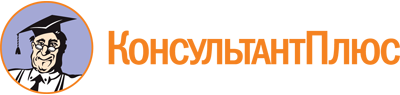 Приказ Министерства природных ресурсов и экологии Омской области от 17.05.2022 N 40
(ред. от 18.04.2023)
"Об утверждении Административного регламента по предоставлению государственной услуги "Предоставление субсидий из областного бюджета социально ориентированным некоммерческим организациям, не являющимся государственными (муниципальными) учреждениями, осуществляющим деятельность в сфере охраны окружающей среды"Документ предоставлен КонсультантПлюс

www.consultant.ru

Дата сохранения: 23.06.2023
 Список изменяющих документов(в ред. Приказа Министерства природных ресурсов и экологии Омской областиот 18.04.2023 N 38)Список изменяющих документов(в ред. Приказа Министерства природных ресурсов и экологии Омской областиот 18.04.2023 N 38)КонсультантПлюс: примечание.В тексте документа, видимо, допущена опечатка: вместо адреса "www.parvo.gov.ru" следует читать "www.pravo.gov.ru".N п/пНаименование многофункционального центраМестонахождение офиса многофункционального центра1.Бюджетное учреждение Омской области"Многофункциональный центр предоставления государственных и муниципальных услуг"644043, Омская область, г. Омск, ул. Красногвардейская, д. 421.Бюджетное учреждение Омской области"Многофункциональный центр предоставления государственных и муниципальных услуг"644024, Омская область, г. Омск, ул. Чкалова, д. 251.Бюджетное учреждение Омской области"Многофункциональный центр предоставления государственных и муниципальных услуг"644024, Омская область, г. Омск, ул. Пушкина, д. 59/11.Бюджетное учреждение Омской области"Многофункциональный центр предоставления государственных и муниципальных услуг"644010, Омская область, г. Омск, ул. Масленникова, д. 581.Бюджетное учреждение Омской области"Многофункциональный центр предоставления государственных и муниципальных услуг"644113, Омская область, г. Омск, ул. Мишина, д. 81.Бюджетное учреждение Омской области"Многофункциональный центр предоставления государственных и муниципальных услуг"644021, Омская область, г. Омск, ул. Богдана Хмельницкого, д. 2831.Бюджетное учреждение Омской области"Многофункциональный центр предоставления государственных и муниципальных услуг"644112, Омская область, г. Омск, Комарова просп., д. 11, корп. 11.Бюджетное учреждение Омской области"Многофункциональный центр предоставления государственных и муниципальных услуг"644123, Омская область, г. Омск, ул. Дмитриева, д. 5, к. 31.Бюджетное учреждение Омской области"Многофункциональный центр предоставления государственных и муниципальных услуг"644085, Омская область, г. Омск, Мира просп., д. 114Многофункциональные центры предоставления государственных и муниципальных услуг муниципальных районов Омской областиМногофункциональные центры предоставления государственных и муниципальных услуг муниципальных районов Омской областиМногофункциональные центры предоставления государственных и муниципальных услуг муниципальных районов Омской области2.Бюджетное учреждение Омской области"Многофункциональный центр предоставления государственных и муниципальных услуг Азовского немецкого национального района Омской области"646880, Омская область, Азовский немецкий национальный район, с. Азово, пл. Возрождения, д. 32.1.Филиал бюджетного учреждения Омской области"Многофункциональный центр предоставления государственных и муниципальных услуг Азовского немецкого национального района Омской области""Многофункциональный центр предоставления государственных и муниципальных услуг Полтавского района Омской области"646740, Омская область, Полтавский район, р.п. Полтавка, ул. 1-я Восточная, д. 22.2.Филиал бюджетного учреждения Омской области "Многофункциональный центр предоставления государственных и муниципальных услуг Азовского немецкого национального района Омской области""Многофункциональный центр предоставления государственных и муниципальных услуг Шербакульского района Омской области"646700, Омская область, Шербакульский район, р.п. Шербакуль, пл. Гуртьева, д. 602.3.Филиал бюджетного учреждения Омской области"Многофункциональный центр предоставления государственных и муниципальных услуг Азовского немецкого национального района Омской области""Многофункциональный центр предоставления государственных и муниципальных услуг Одесского района Омской области"646860, Омская область, Одесский район, с. Одесское, ул. Ленина, д. 413.Бюджетное учреждение Омской области"Многофункциональный центр предоставления государственных и муниципальных услуг Горьковского района Омской области"646600, Омская область, Горьковский район, р.п. Горьковское, ул. Ленина, д. 13А3.1.Филиал бюджетного учреждения Омской области"Многофункциональный центр предоставления государственных и муниципальных услуг Горьковского района Омской области""Многофункциональный центр предоставления государственных и муниципальных услуг Седельниковского района Омской области"646480, Омская область, Седельниковский район, с. Седельниково, ул. 40 лет ВЛКСМ, д. 2Б3.2.Филиал бюджетного учреждения Омской области"Многофункциональный центр предоставления государственных и муниципальных услуг Горьковского района Омской области""Многофункциональный центр предоставления государственных и муниципальных услуг Нижнеомского района Омской области"646620, Омская область, Нижнеомский район, с. Нижняя Омка, ул. Ленина, д. 833.3.Филиал бюджетного учреждения Омской области"Многофункциональный центр предоставления государственных и муниципальных услуг Горьковского района Омской области""Многофункциональный центр предоставления государственных и муниципальных услуг Муромцевского района Омской области"646430, Омская область, Муромцевский район, р.п. Муромцево, ул. Красноармейская, д. 14.Бюджетное учреждение Омской области"Многофункциональный центр предоставления государственных и муниципальных услуг Знаменского района Омской области"646550, Омская область, Знаменский район, с. Знаменское, ул. Пролетарская, д. 2Б4.1.Филиал бюджетного учреждения Омской области"Многофункциональный центр предоставления государственных и муниципальных услуг Знаменского района Омской области""Многофункциональный центр предоставления государственных и муниципальных услуг Тевризского района Омской области"646560, Омская область, Тевризский район, р.п. Тевриз, ул. Советская, д. 104.2.Филиал бюджетного учреждения Омской области"Многофункциональный центр предоставления государственных и муниципальных услуг Знаменского района Омской области""Многофункциональный центр предоставления государственных и муниципальных услуг Усть-Ишимского района Омской области"646580, Омская область, Усть-Ишимский район, с. Усть-Ишим, ул. Горького, д. 3А5.Бюджетное учреждение Омской области"Многофункциональный центр предоставления государственных и муниципальных услуг Калачинского района Омской области"646900, Омская область, Калачинский район, г. Калачинск, ул. Ленина, д. 495.1.Филиал бюджетного учреждения Омской области"Многофункциональный центр предоставления государственных и муниципальных услуг Калачинского района Омской области""Многофункциональный центр предоставления государственных и муниципальных услуг Черлакского района Омской области"646250, Омская область, Черлакский район, р.п. Черлак, ул. Мельникова, д. 985.2.Филиал бюджетного учреждения Омской области"Многофункциональный центр предоставления государственных и муниципальных услуг Калачинского района Омской области""Многофункциональный центр предоставления государственных и муниципальных услуг Оконешниковского района Омской области"646940, Омская область, Оконешниковский район, р.п. Оконешниково, ул. Гагарина, д. 345.3.Филиал бюджетного учреждения Омской области"Многофункциональный центр предоставления государственных и муниципальных услуг Калачинского района Омской области""Многофункциональный центр предоставления государственных и муниципальных услуг Кормиловского района Омской области"646970, Омская область, Кормиловский район, р.п. Кормиловка, ул. Ленина, д. 476.Бюджетное учреждение Омской области"Многофункциональный центр предоставления государственных и муниципальных услуг Москаленского района Омской области"646070, Омская область, Москаленский район, р.п. Москаленки, ул. Комсомольская, д. 726.1.Филиал бюджетного учреждения Омской области"Многофункциональный центр предоставления государственных и муниципальных услуг Москаленского района Омской области""Многофункциональный центр предоставления государственных и муниципальных услуг Любинского района Омской области"646160, Омская область, Любинский район, г.п. Любинский, ул. Почтовая, д. 8А6.2.Филиал бюджетного учреждения Омской области"Многофункциональный центр предоставления государственных и муниципальных услуг Москаленского района Омской области""Многофункциональный центр предоставления государственных и муниципальных услуг Марьяновского района Омской области"646040, Омская область, Марьяновский район, р.п. Марьяновка, ул. Ленина, д. 67.Бюджетное учреждение Омской области"Многофункциональный центр предоставления государственных и муниципальных услуг Называевского района Омской области"646101, Омская область, Называевский район, г. Называевск, ул. Пролетарская, д. 667.1.Филиал бюджетного учреждения Омской области"Многофункциональный центр предоставления государственных и муниципальных услуг Называевского района Омской области""Многофункциональный центр предоставления государственных и муниципальных услуг Крутинского района Омской области"646130, Омская область, Крутинский район, п.г.т. Крутинка, ул. Кооперативная, д. 157.2.Филиал бюджетного учреждения Омской области"Многофункциональный центр предоставления государственных и муниципальных услуг Называевского района Омской области""Многофункциональный центр предоставления государственных и муниципальных услуг Исилькульского района Омской области"646024, Омская область, Исилькульский район, г. Исилькуль,ул. Коммунистическая, д. 148.Бюджетное учреждение Омской области"Многофункциональный центр предоставления государственных и муниципальных услуг Нововаршавского района Омской области"646830, Омская область, Нововаршавский район, р.п. Нововаршавка, ул. Красный Путь, д. 578.1.Филиал бюджетного учреждения Омской области"Многофункциональный центр предоставления государственных и муниципальных услуг Нововаршавского района Омской области""Многофункциональный центр предоставления государственных и муниципальных услуг Русско-Полянского района Омской области"646780, Омская область, Русско-Полянский район, с. Солнечное, ул. Совхозная, д. 618.2.Филиал бюджетного учреждения Омской области"Многофункциональный центр предоставления государственных и муниципальных услуг Нововаршавского района Омской области""Многофункциональный центр предоставления государственных и муниципальных услуг Павлоградского района Омской области"646760, Омская область, Павлоградский район, р.п. Павлоградка, ул. Зеленая, д. 108.3.Филиал бюджетного учреждения Омской области"Многофункциональный центр предоставления государственных и муниципальных услуг Нововаршавского района Омской области""Многофункциональный центр предоставления государственных и муниципальных услуг Таврического района Омской области"646800, Омская область, Таврический район, р.п. Таврическое, ул. Ленина, д. 51А9.Бюджетное учреждение Омской области"Многофункциональный центр предоставления государственных и муниципальных услуг Тарского района Омской области"646530, Омская область, Тарский район, г. Тара, ул. Ленина, д. 68Б9.1.Филиал бюджетного учреждения Омской области"Многофункциональный центр предоставления государственных и муниципальных услуг Тарского района Омской области""Многофункциональный центр предоставления государственных и муниципальных услуг Большереченского района Омской области"646670, Омская область, Большереченский район, р.п. Большеречье, ул. Советов, д. 529.2.Филиал бюджетного учреждения Омской области"Многофункциональный центр предоставления государственных и муниципальных услуг Тарского района Омской области""Многофункциональный центр предоставления государственных и муниципальных услуг Саргатского района Омской области"646400, Омская область, Саргатский район, р.п. Саргатское, ул. Октябрьская, д. 12А10.Бюджетное учреждение Омской области"Многофункциональный центр предоставления государственных и муниципальных услуг Тюкалинского района Омской области"646330, Омская область, Тюкалинский район, г. Тюкалинск, ул. Ленина, д. 910.1.Филиал бюджетного учреждения Омской области"Многофункциональный центр предоставления государственных и муниципальных услуг Тюкалинского района Омской области""Многофункциональный центр предоставления государственных и муниципальных услуг Большеуковского района Омской области"646380, Омская область, Большеуковский район, с. Большие Уки, ул. Ленина, д. 610.2.Филиал бюджетного учреждения Омской области"Многофункциональный центр предоставления государственных и муниципальных услуг Тюкалинского района Омской области""Многофункциональный центр предоставления государственных и муниципальных услуг Колосовского района Омской области"646350, Омская область, Колосовский район, с. Колосовка, ул. Кирова, д. 1И.Бюджетное учреждение Омской области"Многофункциональный центр предоставления государственных и муниципальных услуг Омского района Омской области"644047, Омская обл., г. Омск, ул. Арктическая, д. 37